L'écureuil Dans le tronc d'un platane
Se cache une cabane.
Un petit écureuil
Est assis sur le seuil.
Il mange des cerises,
Tricote une chemise;
Recrache les noyaux,
Se tricote un maillot;
Attaque les noisettes,
Fait des gants, des chaussettes...
Qu'importe s'il fait froid !
Tant pis si vient l'hiver !
Une maille à l'endroit,
Une maille à l'envers :
L'écureuil, fort adroit,
Se fait des pull-overs.

(Jean-Luc Moreau)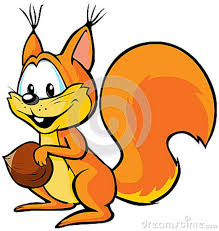 